Program ContentsThe Center for Injury Research and Policy Welcomes You!The Center for Injury Research and Policy is excited to welcome you to the first Midwest Injury Prevention Alliance (MIPA) Summit.  We thank you for joining us to officially launch MIPA.  Now, more than ever, developing multi-disciplinary collaborations at the regional level is critical to ensure continued successes in injury and violence prevention.  Therefore, the theme of this year’s Summit is “Collaborating for the Future.”  The focus of this Summit will be on developing collaborations that will create opportunities for the Midwest to excel in injury and violence prevention.  We have developed a dynamic and informative agenda, featuring exceptional speakers and presentations, as well as panel discussions and state-focused break-out sessions.  There will also be ample opportunity to network, reconnect with colleagues, and build new relationships.  We encourage you to actively participate in each session and share your own experiences and thoughts on the topics.Our hope is that you will leave this Summit motivated, energized, and full of new ideas for your own work in injury and violence prevention and for the future of MIPA.  Enjoy the Summit,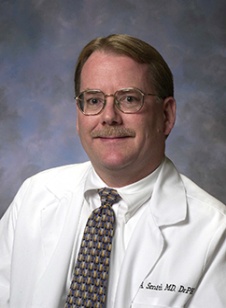 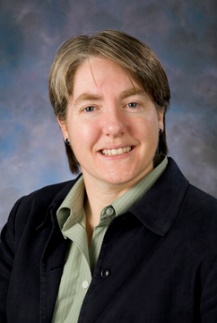 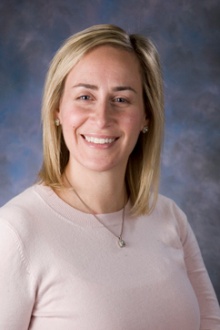 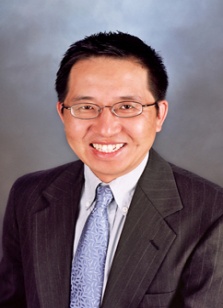 Midwest Injury Prevention AllianceAbout MIPAThe Midwest Injury Prevention Alliance (MIPA) is an organization of injury professionals from states in federal Health and Human Services Region V (Illinois, Indiana, Minnesota, Michigan, Ohio, and Wisconsin) that works collaboratively to reduce unintentional and intentional injury-related death and disability.The Purpose of MIPA To promote the development and sharing of injury prevention planning, evaluation, education and policy strategies, training, research, and other initiatives among members of the MIPA network. The Future of MIPA The goal is for MIPA to become a self-sustaining, self-governed professional network. Stay Connected with MIPAWebsite: http://www.midwestinjury.com 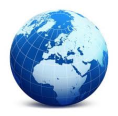 Updates of the Summit, including: photos, videos, and presentation highlights, will be featured on the MIPA website.  The MIPA website also features a Links section, in which we        welcome you to contact Darcie Schultz to add your organization’s website.  Twitter: http://twitter.com/midwestinjury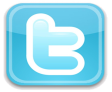 We will be live-tweeting from the MIPA Summit from @MidwestInjury.  If you are on Twitter, add hashtag #MIPASummit to your Summit-related tweets during or after this event.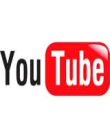 YouTube:  http://www.youtube.com/user/MidwestInjury Videos taken at the Summit will be uploaded to MIPA’s YouTube channel, as well as the Videos tab of the MIPA website. NOTE:  MIPA and its contractors may be photographing and videotaping sessions and events at the Summit.  By attending the MIPA Summit, attendees acknowledge these activities and agree to allow their image to be used by MIPA in association publications, on MIPA’s website, and in marketing and promotional materials. Agenda: Summit Day One, May 23, 2011Agenda: Summit Day One, May 23, 2011Agenda: Summit Day One, May 23, 2011Computers with internet connectivity will be available for Summit participants to use during breaks throughout the duration of the Summit.  Center for Injury Research and Policy staff will be capturing video highlights in room WA1008, adjacent to the auditorium.  Please feel free to stop by and share your thoughts about MIPA, the Summit, and presentations! Agenda: Summit Day Two, May 24, 2011Presenters and PanelistsJennifer Allison, PhDChildren’s Safety NetworkNortheastern Injury Prevention NetworkJennifer Allison is an Assistant Director of the Children’s Safety Network (CSN) National Resource Center for Injury and Violence Prevention, a project of the Education Development Center, Inc.  She supervises a team that provides technical assistance and training to state Maternal and Child Health programs and Injury and Violence Prevention programs throughout the U.S., and she develops resources and publications on injury prevention topics.  Before joining CSN, Dr. Allison was the Assistant Director of the Center for Community Health and Health Equity at Brigham and Women’s Hospital in Boston where she supervised an array of community health programs.  Previously, she did government and foundation fundraising at AIDS Action Committee of Massachusetts, served as the Director of Funds Development and the Interim Executive Director of Metropolitan Boston Housing Partnership, and was the Director of Grants and Program Development at Boys & Girls Clubs of Boston.  Dr. Allison has a BA in women’s studies from the College of Wooster and a PhD in political science from Brandeis University.Christine Beeghly, MPHOhio Department of HealthChristy Beeghly, MPH, serves as Director of the Violence and Injury Prevention Program (VIPP) at the Ohio Department of Health.  In this role, she manages statewide injury prevention programs including a local grant program, a child passenger safety program, and injury surveillance programs examining fatal occupational injuries, violent death and the overall burden of injury in Ohio.  Ms. Beeghly was also responsible for the formation of the Ohio Injury Prevention Partnership, a multi-disciplinary statewide coalition dedicated to addressing Ohio’s data-driven injury priority areas.  Ms. Beeghly has been active in the field of public health with an emphasis on injury prevention for over a decade.  Prior to her current position, she served as the Program Manager at the Center for Injury Research and Policy at Columbus Children’s Hospital.  Preceding this, she served as the state of Ohio EMS for Children Coordinator and the Ohio SAFE KIDS Coalition Coordinator for six years.  Throughout these roles, she has produced numerous reports on the status of injury in Ohio and has designed related injury prevention initiatives.  Ms. Beeghly received a Bachelor of Arts in Psychology from Emory University in Atlanta and a Master of Public Health from the University of Michigan School of Public Health.   Nancy A. CowlesKids in DangerNancy A. Cowles is executive director of Kids In Danger (KID), a nonprofit organization dedicated to protecting children by improving children’s product safety.  KID’s mission is to promote the development of safer children’s products, advocate for children and educate the public, especially parents and caregivers, about dangerous children’s products.  KID was founded in 1998 by the parents of Danny Keysar who was killed in a recalled portable crib. Information about KID can be found at www.KidsInDanger.org.  KID’s programs include Safe from the Start, an outreach program to parents and caregivers; Teach Early Safety Testing, a program to integrate design safety into the undergraduate engineering curriculum; the Debby Sayah Grandparent Outreach Program to provide safety information to grandparents; and advocacy efforts to encourage a strong children’s product safety system nationally and in each state.   Nancy has over 30 years experience conceiving, building and directing organizations to investigate a wide variety of Presenters and Panelistsconsumer issues and to craft regulatory solutions.  Prior to coming to KID, Nancy served as executive director of the Coalition for Consumer Rights, a center for public interest research and education.  She received her BS from Wheaton College.  She has three children and lives in Oak Park, Illinois. Joan Duwve, MD, MPHIndiana State Department of HealthDr. Duwve has been the Medical Director for Public Health and Preparedness, including Injury Prevention, at the Indiana State Department of Health since 2008. She was a private practice family physician in Indiana for 11 years before joining the Indiana State Department of Health.  Prior to attending medical school, Dr. Duwve was a Grants Officer for an international family planning agency working with governmental and private agencies in North Africa and the Middle East.  She received her BA in International Studies from The Ohio State University, an MPH in population planning and international health from the University of Michigan and an MD from The Johns Hopkins School of Medicine.  Lois HallOhio Public Health AssociationLois Hall comes to us from Westerville, Ohio.   Academically, Lois has Bachelor’s Degrees in Biology and Education from Bowling Green State University, received in 1977.  In 1985 Lois received her Master’s Degree in Preventive Medicine from The Ohio State University, College of Medicine.  Professionally, Lois enjoyed a long and exciting career in public health at the Ohio Department of Health and now with the Ohio Public Health Association (OPHA).  Her experiences there were diverse and included: being involved in the epidemiologic study of Reye’s Syndrome in the late 1970’s and early 1980’s, making the most convincing link between the relationship of aspirin administration among children and the onset of this serious condition; surveillance of Legionnaire’s Disease, Kawasaki Disease, Toxic Shock Syndrome, and other infectious diseases and syndromes; epidemiology of HIV/AIDS and implementation of prevention programs for high risk individuals; implementation and administration of Ohio’s Breast and Cervical Cancer Project; expansion of Ohio’s cancer control efforts to include a comprehensive and collaborative approach to cancer prevention and control for the State of Ohio.  Since retiring from the Ohio Department of Health in May 2008, Lois has taken the position of Executive Director of the Ohio Public Health Association and continues to enjoy the world of public health in its broadest sense.  Lois was trained in 1998 as a Certified Grief Recovery Specialist by the Grief Recovery Institute of Sherman Oaks, California and in 2002 Lois joined the Institute’s team of national trainers.  She continues in that role. Mark Kinde, MPHMinnesota Department of HealthInjury and Violence Prevention UnitMark has served the North Dakota and Minnesota Departments of Health in injury and violence epidemiology, surveillance, program development, implementation and evaluation since 1984. In both states, Mark helped to develop statewide traumatic brain and spinal cord injury registries and surveillance systems for both violence and unintentional injury. Mr. Kinde has supported state and national efforts to improve data quality; to evaluate prevention programs and policies; to build capacity for injury and violence prevention and control on the state and local levels; and to translate data into programs and policies that reduce risk of injury and violence in communities across our state and nation.Presenters and PanelistsGenia McKeeKentucky Injury Prevention & Research CenterSoutheastern Regional Injury Control NetworkGenia McKee holds a degree from Berea College in Sociology and a minor in History, with an emphasis on Appalachian studies and culture.  She is a graduate of the Southern Empowerment Project’s rural organizer training school, worked as an organizer for Community Farm Alliance of Kentucky, and as the Education/Development Director for the Human Economic Appalachian Development Corporation.  As an organizer, her job duties included membership recruitment, grassroots fundraising, leadership development, facilitation, and training.  Her primary job duties as the education/development director included grant writing, liaison with forty member groups and their 2,000 cooperative credit union members scattered throughout Kentucky and Tennessee, functioning as an occasional teller and loan officer, and representing the Corporation at various public functions.  She currently works for the Kentucky Injury Prevention and Research Center of the University of Kentucky’s College of Public Health where she has held various positions including the project co-coordinator of a five year Centers for Disease Control funded project which worked with rural health and safety coalitions and data coordinator for the occupational fatality assessment program.  Lastly, along with her husband, she co-owns and operates a sustainable farm in Garrard County, Kentucky. Dr. Toben F. Nelson, Sc.D.University of Minnesota School of Public HealthToben F. Nelson, Sc.D. is an Assistant Professor of Epidemiology and Community Health at the University of Minnesota School of Public Health.  Dr. Nelson is a primary faculty member in the University of Minnesota Alcohol Epidemiology Program and Tobacco Policy Research Program and is co-Director of the Harvard School of Public Health College Alcohol Study (CAS). Prior to joining the faculty of the University of Minnesota he was a researcher with the Harvard Prevention Research Center and the Harvard Injury Control Center.  He holds a Bachelor of Arts degree in Psychology and Physical Education from Hamline University, a Master of Science degree in Kinesiology from the University of Wisconsin-Madison and doctorate in Public Health from Harvard University.  Dr. Nelson studies public policy, substance abuse, physical activity, obesity, motor vehicle safety and the health impacts of participation in organized sport.  In 2008 his research was recognized by Thomson-Reuters as among the most highly cited scientific studies in the past decade on the topic underage and college student drinking according to their Essential Science Indicators.   He lives in St. Paul, Minnesota with his wife, Heather, and sons, Avery and Tomas.Linda Scarpetta, MPHMichigan Department of Community HealthInjury & Violence Prevention SectionLinda Scarpetta is the Manager of the Injury & Violence Prevention Section at the Michigan Department of Community Health.  She has a Masters degree in Public Health from the University of Michigan School of Public Health.  Since she joined the department over 22 years ago, she has been involved in the development, implementation and evaluation of a variety of surveillance and community-based injury and disability prevention programs.  She oversees several programs, including Michigan  , Rape Prevention and Education, Youth Suicide Prevention, Teen Driving Safety, and the National Violent Death Reporting System.  Prior to joining the health department, she worked as an epidemiologist for two years in Morgantown, WV for the National Institute for Occupational Safety and Presenters and PanelistsHealth conducting occupational injury surveillance and statistical analyses.  She is currently the President of the Safe States Alliance, a national non-profit organization and professional association whose mission is to serve as the national voice in support of state and local injury and violence prevention professionals engaged in building a safer, healthier America.   Over the past 15 years, she has held various board positions and served on several Safe States Alliance standing committees, participated in the development of consensus documents for various national and Safe States Alliance committees, served on three State Technical Assessment Teams, and chaired a planning team for a Safe States Alliance/CDC roundtable on teen driving safety.



Karen Sheehan, MD, MPHChildren’s Memorial HospitalNorthwestern University Karen Sheehan, MD, MPH is an Associate Professor of Pediatrics and Preventive Medicine at Northwestern University’s Feinberg School of Medicine.  She is a founding volunteer of the Chicago Youth Programs, a community-based organization that works to improve the health and life opportunities of at-risk youth.  She divides her clinical time between directing the Chicago Youth Programs Clinic at Children’s Memorial Hospital and attending in the Pediatric Emergency Department.  She is also Associate Chair of Advocacy for the Department of Pediatrics, Medical Director of the Injury Prevention and Research Center, and co-director of the Center for Community Partnerships and Health Promotion. Her areas of research are community-based injury prevention, violence prevention, and youth development. She has served as PI on projects supported by EMSC, MCHB, state agencies, and various foundations.Transportation InformationShuttle ServiceMonday, May 23rd7:45 AM:  2 shuttles will be sent to pick guests up at the Westin on High St.7:50 AM:  1 shuttle will be sent to pick up remaining guests at the Westin on High St.Drop-Off:  Research II front door by entrance desk (off Mooberry)4:30-6:30 PM:  1 shuttle will be sent every ½ hour to take guests to the Westin.Pick-Up:   Research II front door by entrance desk (off Mooberry)Tuesday, May 24th7:45 AM:  2 shuttles will be sent to pick guests up at the Westin on High St.7:50 AM:  1 shuttle will be sent to pick up remaining guests at the Westin on High St.Drop-Off:  Research II front door by entrance desk (off Mooberry)12:00 PM: 3 shuttles will be sent to take guests to the Westin.Pick-Up:  Research II front door by entrance desk (off Mooberry) It is strongly advised that you are on time for shuttle pick-ups.  Should you miss a shuttle, please call Nationwide Children’s Hospital Security Office at: (614)-722-2128.  A staff member from the Center for Injury Research and Policy will be present at the Westin to help assist with shuttle service.  ParkingParking is available in the Visitor Parking Garage of Nationwide Children’s Hospital.  Please see attached maps for parking information.  Tokens to exit the garage can be purchased for $2 each at parking token kiosks near the garage, or can be provided at the Registration Desk of the Summit.  Valet service is available, but will not be reimbursed by the Center for Injury Research and Policy.  The Summit will be held in the Research II building of the hospital.  Once you arrive, refer to the map included for directions on how to walk to this building from the front of the hospital.  A staff member and directional signs will also be posted throughout the hospital. Directions to The Research Institute at Nationwide Children’s HospitalFrom Visitor parking garage, enter hospital at the outpatient care centerFollow the brown circles through the main hospital hallway. Follow the purple squares toward MRI. The purple squares will disappear after you pass MRI. Continue down this hallway. Enter the research institute through the main doors at the Wexner I building.Continue through the main walkway of the research buildings. The summit is located in Research II.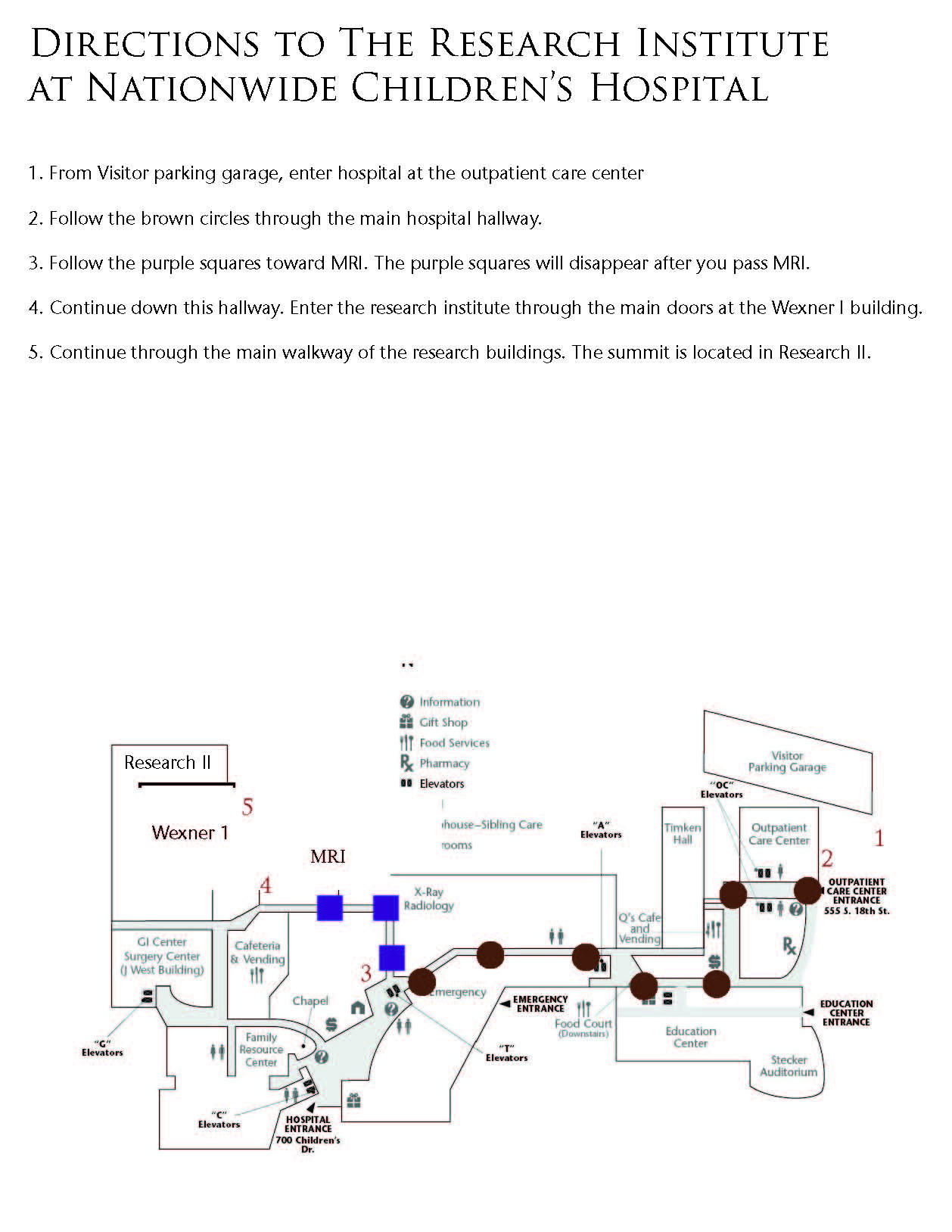 Local AttractionsSporting EventsColumbus Clippers vs. Durham BullsSunday, May 22nd 1:05 PMHuntington Park330 Huntington Park Ln.
614-462-5250www.clippersbaseball.com   Columbus Clippers vs. Durham BullsMonday, May 23rd 6:35 PMHuntington Park330 Huntington Park Ln.
614-462-5250www.clippersbaseball.com ShoppingThe Short NorthHigh St.http://www.shortnorth.orgEaston Town Center Mall160 Easton Town Center
614-337-2200http://eastontowncenter.com Polaris Fashion Place1500 Polaris Pkwy
614-781-5050www.polarisfashionplace.comThe North Market59 Spruce St.Hours:  Sunday:  12 pm – 5 pm Monday: 9 am – 5 pm Tuesday: 9 am – 7 pmwww.northmarket.comArts & EntertainmentColumbus Public Library96 South Grant Ave.614-645-2275Hours:  Sunday: 1 pm – 5 pm            Monday – Thursday: 9 am – 9 pmwww.columbuslibrary.orgColumbus Museum of Art480 East Broad St.614-221-6801Hours:  Mondays: CLOSED             Tuesday – Sunday: 10 am – 5:30 PMhttp://www.columbusmuseum.org/ Capital Theatre, Riffe Center
Guy Fieri's Food ShowMonday, May 23rd 7:30 pm 77 S High St.614-469-0939 http://www.capa.com  
Arena Grand Movie Theater175 W. Nationwide Blvd.Movie Line: 614-470-9900Box Office: 614-469-5000 http://www.arenagrand.comFunny Bone Comedy Club145 Easton Town Center614-471-5653Shows:  7:30 PMwww.columbusfunnybone.comScience & NatureCOSI Columbus333 W. Broad St.
614-228-2674 or 888-819-2674Hours:  Sunday: 12 pm – 6 pm	 Monday & Tuesday: CLOSEDwww.cosi.orgLocal AttractionsGrange Insurance Audubon Center505 W. Whittier St.
614-545-5475Hours:  Tuesday – Friday: 10 am – 6 pmhttp://oh.audubon.org/centers/columbus.html Franklin Park Conservatory1777 East Broad St.614-645-8733Hours:  Daily 10 am - 5 pmwww.fpconservatory.org Nearby ParksFranklin Commons Dorrian Commons ParkJohn W. Galbreath Bicentennial ParkSchiller Parkhttp://www.metroparks.net Columbus Zoo4850 West Powell Rd.Powell, OH 43065Hours:  9 am – 5 pmwww.colszoo.org DiningElevator Brewery and Draught House161 N. High St.614-228-0500www.elevatorbrewing.com .2 miles M Restaurant and Bar2 Miranova Place614-629-000www.matmiranova.com.4 milesKatzinger’s Delicatessen475 South 3rd St.
614-228-3354www.katzingers.com .5 milesG. Michael’s Bistro595 South 3rd St.614-464-0575www.gmichaelsbistro.com .5 milesChipotle488 S. High St.614-621-2601www.chipotle.com .5 miles First Watch 496 S. High St.Hours:  Daily: 7:00 AM - 2:30 PMwww.firstwatch.com .5 miles Columbus Brewing Company535 Short St.614-224-3626www.columbusbrewingco.com .6 milesMitchell’s Steakhouse Downtown45 North 3rd Street614-621-2333www.mitchellssteakhouse.com.7 milesLindey’s Restaurant and Bar169 East Beck St. 614-444-6808www.lindeys.com.7 milesPlanks Bier Garten888 South High St.614-443-4570www.planksbiergarten.com1 mileLocal AttractionsGordon Biersch Brewery Restaurant401 North Front St.614-246-2900www.gordonbiersch.com1.1 milesBuca di Beppo343 North Front St.614-621-3287www.bucadibeppo.com   1.1 milesMartini Modern Italian445 North High St.
614-224-8259www.martinimodernitalian.com1.1 milesNorthstar Café951 North High St.614-298-999www.thenorthstarcafe.com1.1 milesThe North Market59 Spruce St.Hours:  Sunday:  12 pm – 5 pm Monday: 9 am – 5 pm Tuesday: 9 am – 7 pmwww.northmarket.com1.2 milesIndian Oven427 E. Main St.614-220-9390www.indianoven.com 1.2 milesSchmidt’s Sausage Haus and Restaurant 240 East Kossoth St.614-444-6808www.schmidthaus.com 1.2 milesMarcella’s Ristorante615 North High St.614-223-2100www.marcellasristorante.com1.3 milesRigsby’s Kitchen698 North High St.614-461-7888www.rigsbyskitchen.com1.4 milesBarcelona Restaurant263 East Whittier St.614-443-3699www.barcelonacolumbus.com1.4 milesThe Thurman Café183 Thurman Ave.614-443-1570www.thethurmancafe.com1.6 milesFor additional information on attractions in Columbus, visit: www.westincolumbus.com/attractions Short North Arts District:http://www.shortnorth.orgHistoric German Village:http://germanvillage.comExperience Columbus:http://experiencecolumbus.comPlease note that the listings are ordered according to their proximity to the Westin Columbus.Summit AttendeesIllinoisNancy CowlesKids in Dangernancy@kidsindanger.org 312-595-0649Dr. H. Garry GardnerAmerican Academy of Pediatrics / COIVPP, DuPage PediatricsGgard4922@aol.com630-810-0900Matt LouzonUniversity of ChicagoMatthew.louzon@uchospitals.edu773-294-7238Dr. Elizabeth PetersonUniversity of Illinois at Chicagoepeterso@uic.edu312-996-4506Dr. Karen SheehanChildren’s Memorial Hospitalksheehan@northwestern.edu 773-880-4412Kate WilliamsonIllinois Council Against Handgun Violencekwilliamson@ichv.org312-341-0939IndianaLaura BerryIndiana Coalition Against Domestic Violencelberry@icadvinc.org317-917-3685Barbara ColeIndiana Poison Centerbcole@iuhealth.org 317-962-9248Dr. Joan DuwveIndiana State Department of Healthjduwve@isdh.in.gov317-233-7164Dr. Antoinette LaskeyIndiana University School of Medicinealaskey@iupui.edu 317-278-0552Dr. Gregory SteeleIndiana University School of Medicine, Dept. of Public Healthgsteele@iupui.edu 317-274-3174Wendy St. JohnIndiana University / Wishard Level 1 Trauma CenterWendy.stjohn@wishard.edu317-630-2531Judith TaltyAutomotive Safety Programjtalty@iupui.edu 317-948-1085MichiganHeather HockansonMichigan Department of Community Healthhockansonh@michigan.gov 517-335-9519Summit AttendeesMichael PrinceOffice of Highway Safety Planningprincem@michigan.gov 517-241-1512Linda ScarpettaMichigan Department of Community HealthSafe States Alliancescarpettal@michigan.gov 517-335-8397Dr. Jean ShopeUniversity of Michigan Transportation Research Institute University of Michigan School of Public Healthjshope@umich.edu 734-764-6504Patricia SmithMichigan Department of Community Health smithpatk@michigan.gov 517-335-9703Shannon Stotenbur-WingMichigan Public Health Instituteswing@mphi.org 517-324-7330Amy TeddyC.S. Mott Children’s Hospitalateddy@med.umich.edu734-764-7281MinnesotaDr. Bruce AlexanderUniversity of Minnesota School of Public HealthBalex@umn.edu612-625-7934Todd EmanuelMayo Clinic Trauma CenterEmanuel.todd@mayo.edu 507-255-5066Mark KindeMinnesota Department of HealthMark.kinde@state.mn.us651-201-5447Dr. Nancy NachreinerUniversity of Minnesota School of Public HealthNachr001@umn.edu612-625-2487Dr. Toben NelsonUniversity of Minnesotatfnelson@umn.edu612-626-9791Patty ReicksNorth Memorial Medical CenterPatty.reicks@northmemorial.com 763-520-7180WisconsinDr. Timothy CordenMedical College of Wisconsintcorden@mcw.edu414-266-2457Dr. Matthew KeiferNational Farm Medicine CenterKeifer.matthew@mcrf.mfldclin.edu 715-389-3794Jim SavageAmerican Family Children’s Hospitaljsavage@uwhealth.org 608-890-8041Summit AttendeesOhioDara BakesRiverside Methodist Hospital Trauma ServicesDbakes2@ohiohealth.com 614-566-3462Christy Beeghly Ohio Department of HealthChristy.beeghly@odh.ohio.gov614-728-4116Vince CaraffiCuyahoga County Board of Healthvcaraffi@ccbh.net216-201-2001 x1209Dr. Dawn ComstockCenter for Injury Research and Policy, Nationwide Children’s HospitalDawn.comstock@nationwidechildrens.org614-722-2400Jolene DeFiore-HyrmerOhio Department of Health – Ohio Violent Death Reporting SystemJolene.dhyrmer@odh.ohio.gov 614-644-0135Dr. Sarah DennyNationwide Children’s Hospital Sarah.denny@nationwidechildrens.org614-505-1110Mary FlemingKUMC Fleming4716@msn.com740-272-6313Carolyn GivensOhio Suicide Prevention FoundationGivens.62@osu.edu 614-292-9268Lois HallOhio Public Health Associationohiopha@gmail.com 614-635-0207Cheryl HoltonOhio Suicide Prevention FoundationHolton.32@osu.edu614-688-4480Dr. Lara McKenzieCenter for Injury Research and Policy, Nationwide Children’s HospitalLara.mckenzie@nationwidechildrens.org614-722-2400Cameron McNameeOhio Department of HealthCameron.mcnamee@odh.ohio.gov 614-728-4678Judi MoseleyOhio Department of HealthJudi.moseley@odh.ohio.gov 614-728-8016Laura SchwartzPrevent Blindness Ohiolauras@pbohio.org 614-464-2020 x112Dr. Gary SmithCenter for Injury Research and Policy, Nationwide Children’s HospitalGary.smith@nationwidechildrens.org614-722-2400Joe StackOhio Department for Public Safetyjestack@dps.state.oh.us614-387-1949Summit AttendeesRobert WakefieldOhio Department of Public Safety / Ohio Traffic Safety Officerwake@dps.state.oh.us614-466-3250Amy WermertGrant Medical CenterAwermer2@ohiohealth.com614-566-9301Merrily WholfOhio Department of HealthMerrily.wholf@odh.ohio.gov 614-728-0773Dr. Huiyun XiangCenter for Injury Research and Policy, Nationwide Children’s HospitalHuiyun.xiang@nationwidechildrens.org614-722-2400 Federal Agency RepresentativesDr. Jennifer AllisonChildren's Safety NetworkNortheast Injury Prevention Networkjallison@edc.org 617-618-2918Michelle BrownCenters for Disease Control and Preventionmlr6@cdc.gov 770-488-1173 Heidi HoltCenters for Disease Control and PreventionHholt@cdc.gov 770-488-1236Thelma KuskaU.S. DOT – National Highway Traffic Safety Administration, Region 5Thelma.kuska@dot.gov708-503-8891 x20Chris OatmanUS Consumer Product Safety Commissioncoatman@cpsc.gov  812-594-2411Nikki WrightUS Consumer Product Safety CommissionNWright@cpsc.gov 614-443-9114 Southeastern Regional Injury Control NetworkGenia McKeeKentucky Injury Prevention & Research Center Southeastern Regional Injury Control Networksemcke2@uky.edu859-323-2981Center for Injury Research and Policy Welcomes You             2Midwest Injury Prevention Alliance3Stay Connected with MIPA3Agenda 4Presenters and Panelists 	8Transportation Information12Map to Summit	13Local Attractions14Summit Attendees	17TimeActivityLocationSpeakerPanelists7:45  - 7:50 AMShuttle ServiceThe Westin Hotel to Nationwide Children’s Hospital--------------------------------------------------------8:00  – 8:30 AMRegistration & Networking BreakfastNCH Research Institute Lobby-------------------------------------------------------8:30 – 9:15 AMOpening Remarks & IntroductionsResearch Auditorium IIDr. Gary Smith, Center for Injury Research & Policy, Linda Scarpetta, Safe States AllianceThelma Kuska, National Highway Traffic Safety AdministrationDr. Jennifer Allison, Children’s Safety Network (HRSA)Chris Oatman,            US Consumer Product Safety CommissionHeidi Holt,           Centers for Disease Control and Prevention  ----------------------------9:15  – 10:15 AMInjury Prevention Collaboration at the State LevelResearch Auditorium IIChristy Beeghly, Ohio Department of HealthMark Kinde, Minnesota Department of HealthDr. Joan Duwve, Indiana State Department of HealthLinda Scarpetta, Michigan Department of Community Health10:15  – 10:45 AMBreak / Networking Session-------------------------------------------------------------------------------10:45  – 11:45 AMEffective Usage of State-Specific Data for Injury Prevention ProgrammingResearch Auditorium IIMark Kinde, Minnesota Department of HealthLinda Scarpetta,Michigan Department of Community Health Christy Beeghly, Ohio Department of Health11:45 AM – 12:45 PMLunch, Networking & Table SessionsResearch Institute Lobby--------------------------------------------------------12:45  – 1:45 PMPolicy and Advocacy:  From Service to SystemsResearch Auditorium IIDr. Karen Sheehan, Children’s Memorial Hospital Nancy Cowles, Kids in Danger-----------------------------1:50  – 2:50 PMSocial Media’s Role in Injury PreventionResearch Auditorium II---------------------------Nancy Cowles,          Kids in DangerLois Hall,                Ohio Association for Public HealthDr. Toben Nelson, University of Minnesota2:50  – 3:15 PMBreak / Networking Session-------------------------------------------------------------------------------3:15  – 4:15 PMState Break Out SessionsResearch Auditorium, WA 1525-------------------------------------------------------4:15  – 4:30 PMClosing RemarksResearch Auditorium IIDr. Gary Smith, Center for Injury Research & Policy----------------------------4:30  – 6:30 PMCocktail ReceptionNCH Research Institute Lobby-------------------------------------------------------4:30  – 6:30 PM* every 30 minutesShuttle ServiceNationwide Children’s Hospital to The Westin Hotel-------------------------------------------------------TimeActivityLocationSpeakerPanelist7:45  - 7:50 AMShuttle ServiceThe Westin Hotel to Nationwide Children’s Hospital--------------------------------------------------------8:00  – 8:25 AMNetworking BreakfastNCH Research Institute Lobby--------------------------------------------------------8:25 – 8:30 AMWords of WelcomeResearch Auditorium IIDr. Gary Smith, Center for Injury Research & Policy8:30 - 9:00 AMDeveloping and Sustaining a Collaborative Regional Injury Prevention NetworkResearch Auditorium IIGenia McKee, Kentucky Injury Prevention and Research CenterSoutheastern Regional Injury Control NetworkDr. Jennifer Allison, Children’s Safety Network, Northeastern Injury Prevention Network9:00  – 10:00 AMMIPA: Getting StartedResearch Auditorium IIModerator -----------------------------10:00  – 10:15 AMBreak / Networking Session-------------------------------------------------------------------------------10:15  – 11:45 AMMIPA: Where Do We Go From Here?Research Auditorium IIModerator-----------------------------11:45 AM – 12:00 PMClosing RemarksResearch Auditorium IIDr. Gary Smith, Center for Injury Research & Policy----------------------------12:00 PM Shuttle ServiceNationwide Children’s Hospital to The Westin Hotel--------------------------------------------------------